Massachusetts Department of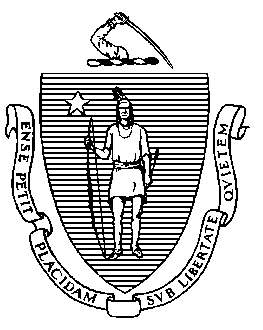 Elementary and Secondary Education75 Pleasant Street, Malden, Massachusetts 02148-4906 	       Telephone: (781) 338-3000                                                                                                                 TTY: N.E.T. Relay 1-800-439-2370MEMORANDUM_____________________________________________________________________________________________________________________Jeffrey C. RileyCommissionerTo:Members of the Board of Elementary and Secondary EducationFrom:	Jeffrey C. Riley, CommissionerDate:	November 9, 2021Subject:Grant Packages for the Board of Elementary and Secondary Education Pursuant to the authority given to me by the Board of Elementary and Secondary Education at its October 21, 2008 meeting, I approved the following competitive grants.Pursuant to the authority given to me by the Board of Elementary and Secondary Education at its October 21, 2008 meeting, I approved the following competitive grants.Pursuant to the authority given to me by the Board of Elementary and Secondary Education at its October 21, 2008 meeting, I approved the following competitive grants.Pursuant to the authority given to me by the Board of Elementary and Secondary Education at its October 21, 2008 meeting, I approved the following competitive grants.FUND CODEGRANT PROGRAMNUMBER OFPROPOSALS APPROVEDAMOUNT508AGrowing Literacy Equity Across Massachusetts (GLEAM) Preschool4$32,800508BGrowing Literacy Equity Across Massachusetts (GLEAM) Preschool4$215,380508CGrowing Literacy Equity Across Massachusetts (GLEAM) Preschool2$110,000TOTAL 10$358,180NAME OF GRANT PROGRAM:   Growing Literacy Equity Across Massachusetts (GLEAM) PreschoolGrowing Literacy Equity Across Massachusetts (GLEAM) PreschoolFUND CODE: 508AFUNDS ALLOCATED:     $32,800 (Federal)$32,800 (Federal)$32,800 (Federal)FUNDS REQUESTED:$32,800$32,800$32,800PURPOSE: The Department of Elementary and Secondary Education (DESE) is expanding grant support over the next five years using federal Comprehensive Literacy State Development (CLSD) funding for ELA/literacy under the grant program name Growing Literacy Equity Across Massachusetts (GLEAM). GLEAM Preschool Grants will support districts to implement deep and lasting improvements in programming across the Commonwealth through expanded access to high quality preschool programs. The purpose of FC508A GLEAM Preschool Program Grant is to provide funding, support, and resources for preschool classrooms to skillfully implement evidence-based and culturally responsive practices; specifically to support the meaningful selection, purchase, and implementation of high quality instructional materials, assessments, professional development, etc. to improve literacy outcomes for all students, especially those who have been historically underserved. Additionally, FC508A provides support for a high quality literacy consultant and support for preschool educators to attend DESE-facilitated professional development opportunities. PURPOSE: The Department of Elementary and Secondary Education (DESE) is expanding grant support over the next five years using federal Comprehensive Literacy State Development (CLSD) funding for ELA/literacy under the grant program name Growing Literacy Equity Across Massachusetts (GLEAM). GLEAM Preschool Grants will support districts to implement deep and lasting improvements in programming across the Commonwealth through expanded access to high quality preschool programs. The purpose of FC508A GLEAM Preschool Program Grant is to provide funding, support, and resources for preschool classrooms to skillfully implement evidence-based and culturally responsive practices; specifically to support the meaningful selection, purchase, and implementation of high quality instructional materials, assessments, professional development, etc. to improve literacy outcomes for all students, especially those who have been historically underserved. Additionally, FC508A provides support for a high quality literacy consultant and support for preschool educators to attend DESE-facilitated professional development opportunities. PURPOSE: The Department of Elementary and Secondary Education (DESE) is expanding grant support over the next five years using federal Comprehensive Literacy State Development (CLSD) funding for ELA/literacy under the grant program name Growing Literacy Equity Across Massachusetts (GLEAM). GLEAM Preschool Grants will support districts to implement deep and lasting improvements in programming across the Commonwealth through expanded access to high quality preschool programs. The purpose of FC508A GLEAM Preschool Program Grant is to provide funding, support, and resources for preschool classrooms to skillfully implement evidence-based and culturally responsive practices; specifically to support the meaningful selection, purchase, and implementation of high quality instructional materials, assessments, professional development, etc. to improve literacy outcomes for all students, especially those who have been historically underserved. Additionally, FC508A provides support for a high quality literacy consultant and support for preschool educators to attend DESE-facilitated professional development opportunities. PURPOSE: The Department of Elementary and Secondary Education (DESE) is expanding grant support over the next five years using federal Comprehensive Literacy State Development (CLSD) funding for ELA/literacy under the grant program name Growing Literacy Equity Across Massachusetts (GLEAM). GLEAM Preschool Grants will support districts to implement deep and lasting improvements in programming across the Commonwealth through expanded access to high quality preschool programs. The purpose of FC508A GLEAM Preschool Program Grant is to provide funding, support, and resources for preschool classrooms to skillfully implement evidence-based and culturally responsive practices; specifically to support the meaningful selection, purchase, and implementation of high quality instructional materials, assessments, professional development, etc. to improve literacy outcomes for all students, especially those who have been historically underserved. Additionally, FC508A provides support for a high quality literacy consultant and support for preschool educators to attend DESE-facilitated professional development opportunities. NUMBER OF PROPOSALS RECEIVED: NUMBER OF PROPOSALS RECEIVED: 44NUMBER OF PROPOSALS RECOMMENDED: NUMBER OF PROPOSALS RECOMMENDED: 44NUMBER OF PROPOSALS NOT RECOMMENDED:  NUMBER OF PROPOSALS NOT RECOMMENDED:  00RESULT OF FUNDING: The FC508A GLEAM Preschool Program Grant will support 4 Local Educational Agencies (LEAs) in their work to improve literacy programming and experiences for all students. GLEAM Preschool Program Grants are intended to be responsive to districts’ strengths, needs, challenges, and opportunities. The funds may be used to evaluate and select high quality curricular materials; to cover 50% of the cost of purchasing core or instructional materials; to provide professional development to preschool educators; to utilize a literacy consultant; and to stipend a team of educators who will support the evidence-based and culturally responsive implementation of all grant activities.RESULT OF FUNDING: The FC508A GLEAM Preschool Program Grant will support 4 Local Educational Agencies (LEAs) in their work to improve literacy programming and experiences for all students. GLEAM Preschool Program Grants are intended to be responsive to districts’ strengths, needs, challenges, and opportunities. The funds may be used to evaluate and select high quality curricular materials; to cover 50% of the cost of purchasing core or instructional materials; to provide professional development to preschool educators; to utilize a literacy consultant; and to stipend a team of educators who will support the evidence-based and culturally responsive implementation of all grant activities.RESULT OF FUNDING: The FC508A GLEAM Preschool Program Grant will support 4 Local Educational Agencies (LEAs) in their work to improve literacy programming and experiences for all students. GLEAM Preschool Program Grants are intended to be responsive to districts’ strengths, needs, challenges, and opportunities. The funds may be used to evaluate and select high quality curricular materials; to cover 50% of the cost of purchasing core or instructional materials; to provide professional development to preschool educators; to utilize a literacy consultant; and to stipend a team of educators who will support the evidence-based and culturally responsive implementation of all grant activities.RESULT OF FUNDING: The FC508A GLEAM Preschool Program Grant will support 4 Local Educational Agencies (LEAs) in their work to improve literacy programming and experiences for all students. GLEAM Preschool Program Grants are intended to be responsive to districts’ strengths, needs, challenges, and opportunities. The funds may be used to evaluate and select high quality curricular materials; to cover 50% of the cost of purchasing core or instructional materials; to provide professional development to preschool educators; to utilize a literacy consultant; and to stipend a team of educators who will support the evidence-based and culturally responsive implementation of all grant activities.RECIPIENTSAMOUNTSCommunity Day Charter Public Schools$8,200New Bedford Public School District$10,200Quaboag Regional Public School District$7,200Waltham Public School District$7,200TOTAL FEDERAL FUNDS$32,800NAME OF GRANT PROGRAM:   Growing Literacy Equity Across Massachusetts (GLEAM) PreschoolGrowing Literacy Equity Across Massachusetts (GLEAM) PreschoolFUND CODE: 508BFUNDS ALLOCATED:     $214,100 (Federal)$214,100 (Federal)$214,100 (Federal)FUNDS REQUESTED:$214,100$214,100$214,100PURPOSE: The Department of Elementary and Secondary Education (DESE) is expanding grant support over the next five years using federal Comprehensive Literacy State Development (CLSD) funding for ELA/literacy under the grant program name Growing Literacy Equity Across Massachusetts (GLEAM). GLEAM preschool grants will support districts to implement deep and lasting improvements in programming across the Commonwealth through expanded access to high quality preschool programs. The purpose of FC508B GLEAM Preschool program grant is to provide funding, support, and resources for district and community partners’ preschool classrooms to skillfully implement evidence-based and culturally responsive practices; specifically to support the meaningful selection, purchase, and implementation of high quality instructional materials, assessments, professional development, etc. to improve literacy outcomes for all students, especially those who have been historically underserved. PURPOSE: The Department of Elementary and Secondary Education (DESE) is expanding grant support over the next five years using federal Comprehensive Literacy State Development (CLSD) funding for ELA/literacy under the grant program name Growing Literacy Equity Across Massachusetts (GLEAM). GLEAM preschool grants will support districts to implement deep and lasting improvements in programming across the Commonwealth through expanded access to high quality preschool programs. The purpose of FC508B GLEAM Preschool program grant is to provide funding, support, and resources for district and community partners’ preschool classrooms to skillfully implement evidence-based and culturally responsive practices; specifically to support the meaningful selection, purchase, and implementation of high quality instructional materials, assessments, professional development, etc. to improve literacy outcomes for all students, especially those who have been historically underserved. PURPOSE: The Department of Elementary and Secondary Education (DESE) is expanding grant support over the next five years using federal Comprehensive Literacy State Development (CLSD) funding for ELA/literacy under the grant program name Growing Literacy Equity Across Massachusetts (GLEAM). GLEAM preschool grants will support districts to implement deep and lasting improvements in programming across the Commonwealth through expanded access to high quality preschool programs. The purpose of FC508B GLEAM Preschool program grant is to provide funding, support, and resources for district and community partners’ preschool classrooms to skillfully implement evidence-based and culturally responsive practices; specifically to support the meaningful selection, purchase, and implementation of high quality instructional materials, assessments, professional development, etc. to improve literacy outcomes for all students, especially those who have been historically underserved. PURPOSE: The Department of Elementary and Secondary Education (DESE) is expanding grant support over the next five years using federal Comprehensive Literacy State Development (CLSD) funding for ELA/literacy under the grant program name Growing Literacy Equity Across Massachusetts (GLEAM). GLEAM preschool grants will support districts to implement deep and lasting improvements in programming across the Commonwealth through expanded access to high quality preschool programs. The purpose of FC508B GLEAM Preschool program grant is to provide funding, support, and resources for district and community partners’ preschool classrooms to skillfully implement evidence-based and culturally responsive practices; specifically to support the meaningful selection, purchase, and implementation of high quality instructional materials, assessments, professional development, etc. to improve literacy outcomes for all students, especially those who have been historically underserved. NUMBER OF PROPOSALS RECEIVED: NUMBER OF PROPOSALS RECEIVED: 44NUMBER OF PROPOSALS RECOMMENDED: NUMBER OF PROPOSALS RECOMMENDED: 44NUMBER OF PROPOSALS NOT RECOMMENDED:  NUMBER OF PROPOSALS NOT RECOMMENDED:  00RESULT OF FUNDING: The FC508B GLEAM Preschool program grant will support 4 Local Educational Agencies (LEAs) in their work to improve literacy programming and experiences for all students. GLEAM Preschool program grants are intended to be responsive to districts’ strengths, needs, challenges, and opportunities. The funds may be used to evaluate and select high quality curricular materials; to cover the cost of purchasing core or instructional materials; to provide professional development to preschool educators; and to stipend a team of educators who will support the evidence-based and culturally responsive implementation of all grant activities.RESULT OF FUNDING: The FC508B GLEAM Preschool program grant will support 4 Local Educational Agencies (LEAs) in their work to improve literacy programming and experiences for all students. GLEAM Preschool program grants are intended to be responsive to districts’ strengths, needs, challenges, and opportunities. The funds may be used to evaluate and select high quality curricular materials; to cover the cost of purchasing core or instructional materials; to provide professional development to preschool educators; and to stipend a team of educators who will support the evidence-based and culturally responsive implementation of all grant activities.RESULT OF FUNDING: The FC508B GLEAM Preschool program grant will support 4 Local Educational Agencies (LEAs) in their work to improve literacy programming and experiences for all students. GLEAM Preschool program grants are intended to be responsive to districts’ strengths, needs, challenges, and opportunities. The funds may be used to evaluate and select high quality curricular materials; to cover the cost of purchasing core or instructional materials; to provide professional development to preschool educators; and to stipend a team of educators who will support the evidence-based and culturally responsive implementation of all grant activities.RESULT OF FUNDING: The FC508B GLEAM Preschool program grant will support 4 Local Educational Agencies (LEAs) in their work to improve literacy programming and experiences for all students. GLEAM Preschool program grants are intended to be responsive to districts’ strengths, needs, challenges, and opportunities. The funds may be used to evaluate and select high quality curricular materials; to cover the cost of purchasing core or instructional materials; to provide professional development to preschool educators; and to stipend a team of educators who will support the evidence-based and culturally responsive implementation of all grant activities.RECIPIENTSAMOUNTSLowell Public School District$55,500New Bedford Public School District$55,500Somerville Public School District$55,500Springfield Public School District$48,880TOTAL FEDERAL FUNDS$215,380NAME OF GRANT PROGRAM:   Growing Literacy Equity Across Massachusetts (GLEAM) PreschoolGrowing Literacy Equity Across Massachusetts (GLEAM) PreschoolFUND CODE: 508CFUNDS ALLOCATED:     $110,000 (Federal)$110,000 (Federal)$110,000 (Federal)FUNDS REQUESTED:$220,000$220,000$220,000PURPOSE: The Department of Elementary and Secondary Education (DESE) is expanding grant support over the next five years using federal Comprehensive Literacy State Development (CLSD) funding for ELA/literacy under the grant program name Growing Literacy Equity Across Massachusetts (GLEAM). GLEAM Preschool program grants will support districts to implement deep and lasting improvements in programming across the Commonwealth through expanded access to high quality preschool programs. The purpose of FC508C GLEAM Preschool program grant is to provide funding, support, and resources for district and community partners’ preschool classrooms to skillfully implement evidence-based and culturally responsive practices; specifically to support the meaningful selection, purchase, and implementation of high quality instructional materials, assessments, professional development, etc. to improve literacy outcomes for all students, especially those who have been historically underserved. PURPOSE: The Department of Elementary and Secondary Education (DESE) is expanding grant support over the next five years using federal Comprehensive Literacy State Development (CLSD) funding for ELA/literacy under the grant program name Growing Literacy Equity Across Massachusetts (GLEAM). GLEAM Preschool program grants will support districts to implement deep and lasting improvements in programming across the Commonwealth through expanded access to high quality preschool programs. The purpose of FC508C GLEAM Preschool program grant is to provide funding, support, and resources for district and community partners’ preschool classrooms to skillfully implement evidence-based and culturally responsive practices; specifically to support the meaningful selection, purchase, and implementation of high quality instructional materials, assessments, professional development, etc. to improve literacy outcomes for all students, especially those who have been historically underserved. PURPOSE: The Department of Elementary and Secondary Education (DESE) is expanding grant support over the next five years using federal Comprehensive Literacy State Development (CLSD) funding for ELA/literacy under the grant program name Growing Literacy Equity Across Massachusetts (GLEAM). GLEAM Preschool program grants will support districts to implement deep and lasting improvements in programming across the Commonwealth through expanded access to high quality preschool programs. The purpose of FC508C GLEAM Preschool program grant is to provide funding, support, and resources for district and community partners’ preschool classrooms to skillfully implement evidence-based and culturally responsive practices; specifically to support the meaningful selection, purchase, and implementation of high quality instructional materials, assessments, professional development, etc. to improve literacy outcomes for all students, especially those who have been historically underserved. PURPOSE: The Department of Elementary and Secondary Education (DESE) is expanding grant support over the next five years using federal Comprehensive Literacy State Development (CLSD) funding for ELA/literacy under the grant program name Growing Literacy Equity Across Massachusetts (GLEAM). GLEAM Preschool program grants will support districts to implement deep and lasting improvements in programming across the Commonwealth through expanded access to high quality preschool programs. The purpose of FC508C GLEAM Preschool program grant is to provide funding, support, and resources for district and community partners’ preschool classrooms to skillfully implement evidence-based and culturally responsive practices; specifically to support the meaningful selection, purchase, and implementation of high quality instructional materials, assessments, professional development, etc. to improve literacy outcomes for all students, especially those who have been historically underserved. NUMBER OF PROPOSALS RECEIVED: NUMBER OF PROPOSALS RECEIVED: 44NUMBER OF PROPOSALS RECOMMENDED: NUMBER OF PROPOSALS RECOMMENDED: 22NUMBER OF PROPOSALS NOT RECOMMENDED:  NUMBER OF PROPOSALS NOT RECOMMENDED:  22RESULT OF FUNDING: The FC508C GLEAM Preschool program grant will support 2 Local Educational Agencies (LEAs) in their work to improve literacy programming and experiences for all students. GLEAM Preschool program grants are intended to be responsive to districts’ strengths, needs, challenges, and opportunities. The funds may be used to conduct a community needs assessment; to evaluate and select high quality curricular materials; to cover the cost of purchasing core or instructional materials; to provide professional development to preschool educators; and to stipend a team of educators who will support the evidence-based and culturally responsive implementation of all grant activities.RESULT OF FUNDING: The FC508C GLEAM Preschool program grant will support 2 Local Educational Agencies (LEAs) in their work to improve literacy programming and experiences for all students. GLEAM Preschool program grants are intended to be responsive to districts’ strengths, needs, challenges, and opportunities. The funds may be used to conduct a community needs assessment; to evaluate and select high quality curricular materials; to cover the cost of purchasing core or instructional materials; to provide professional development to preschool educators; and to stipend a team of educators who will support the evidence-based and culturally responsive implementation of all grant activities.RESULT OF FUNDING: The FC508C GLEAM Preschool program grant will support 2 Local Educational Agencies (LEAs) in their work to improve literacy programming and experiences for all students. GLEAM Preschool program grants are intended to be responsive to districts’ strengths, needs, challenges, and opportunities. The funds may be used to conduct a community needs assessment; to evaluate and select high quality curricular materials; to cover the cost of purchasing core or instructional materials; to provide professional development to preschool educators; and to stipend a team of educators who will support the evidence-based and culturally responsive implementation of all grant activities.RESULT OF FUNDING: The FC508C GLEAM Preschool program grant will support 2 Local Educational Agencies (LEAs) in their work to improve literacy programming and experiences for all students. GLEAM Preschool program grants are intended to be responsive to districts’ strengths, needs, challenges, and opportunities. The funds may be used to conduct a community needs assessment; to evaluate and select high quality curricular materials; to cover the cost of purchasing core or instructional materials; to provide professional development to preschool educators; and to stipend a team of educators who will support the evidence-based and culturally responsive implementation of all grant activities.RECIPIENTSAMOUNTSChicopee Public School District$55,000Randolph Public School District$55,000TOTAL FEDERAL FUNDS$110,000